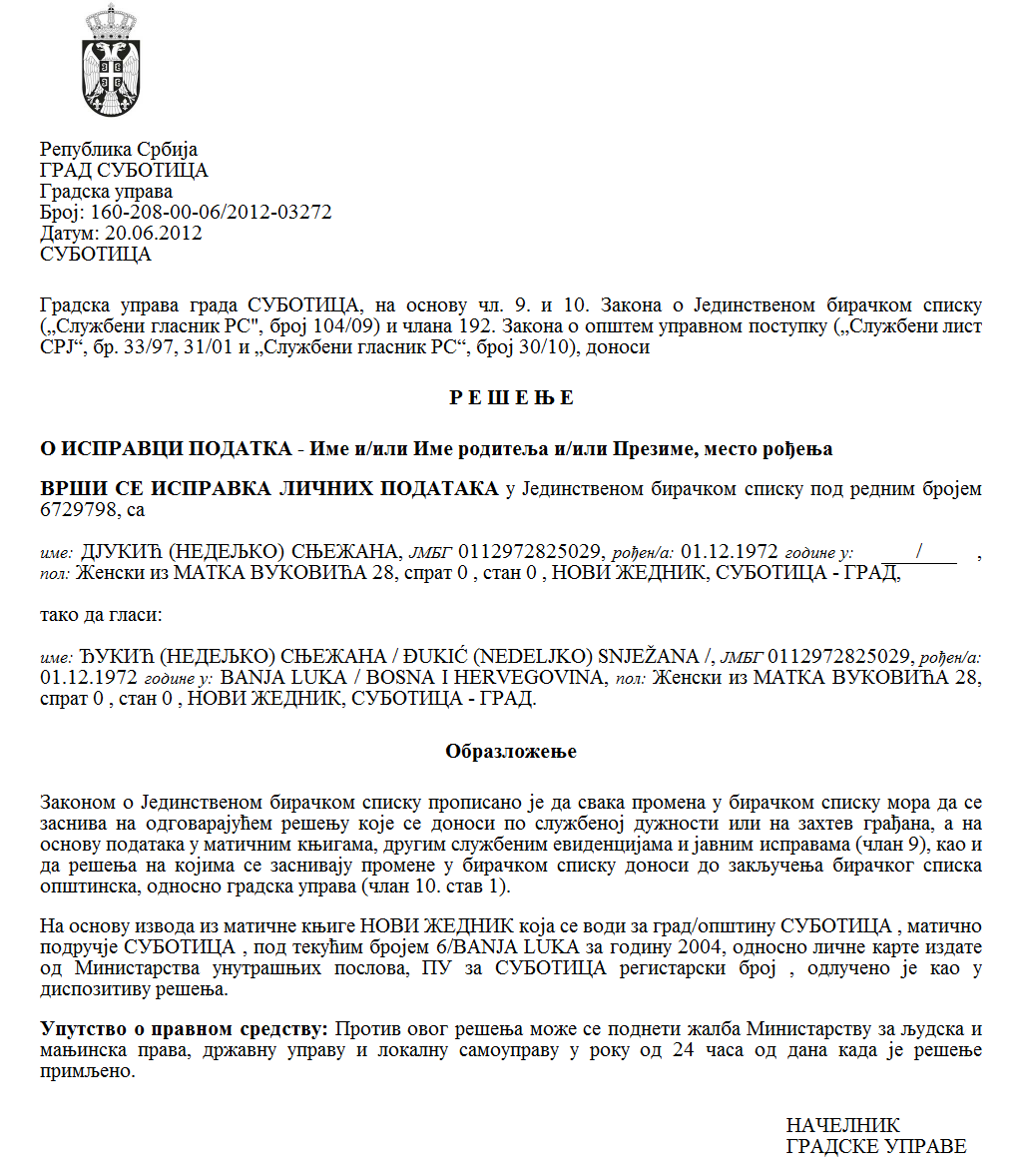 SZERB KÖZTÁRSASÁGVAJDASÁG AUTONÓM TARTOMÁNYZENTA KÖZSÉG A KÖZSÉG POLGÁRMESTERE  Szám: 000748975 2024 08858 002 000 000 001Kelt 2024. február  26-án   Z E N T AFő tér 1 A médiumokban a nyilvános tájékoztatásról szóló törvény (az SZK Hivatalos Közlönye,  9/23)  20. szakasza, Zenta község  2024-es évi költségvetéséről szóló rendelet  (Zenta Község Hivatalos Lapja,  15/23. sz.) 7. Szakasza és  a  2024-es évben  a  nyilvános tájékoztatás terén   a  projektumok  társfinanszírozására  az eszközök felosztásáról szóló határozat  alapján, száma 000748520 2024 08858 002 000 000 001, kelt 2024. február 26-án  Zenta község polgármestere   meghozza az alábbi H A T Á R O Z A T O Ta 2024-es évben a nyilvános tájékoztatás   terén a  projektumok   társfinanszírozására a  pályázat kiírásáról A  a  nyilvános tájékoztatás terén  a  közérdek megvalósításában  a  projektumok társfinanszírozására a 550.000,00 dináros  összeg a  lefolytatott  nyilvános  pályázat alapján  kerül  felosztásra. A felsoroltakkal összhangban  a  Tájékoztatási és  Telekommunikációs Minisztérium  kiírja a következő pályázatot   a  2024-es évben  a  nyilvános  tájékoztatás terén  a  projektumok   társfinanszírozására: a  médiatartalmak  gyártása  projektum  társfinanszírozására a  pályázatot – a jelen pályázatra a kiválasztott eszközök 550.000,00 dinárt tesznek.  IndoklásZenta község  2024-es évi költségvetéséről szóló rendelet  (Zenta Község Hivatalos Lapja,  15/23. sz.) 7. szakaszával kiválasztásra kerültek  az eszközök  550.000,00  dináros összegben, éspedig  az 5-ös fejezet keretében a KÖZSÉGI KÖZIGAZGATÁSI HIVATAL néven, az 1201-es  program keretében, A KULTÚRA ÉS A TÁJÉKOZTATÁS  FEJLESZTÉSE  néven, mint  0004-es aktivitás és  a  „Nyilvános tájékoztatás terén  a  közérdek megvalósítása  és előmozdítása” néven,  a  funkcionális osztályozás  820-as  számú kódja alatt és a „Kulturális szolgáltatás”  néven,  a 144/0-s pozíciószámon,   mint  454000-es  közgazdasági osztályozás, leírva, mint  MAGÁNVÁLLALATOK SZUBVENCIÓI”. Zenta község  összhangban  a médiákban  a nyilvános tájékoztatásról szóló törvénnyel összhangban a  2024-es évben kiírja a  pályázatot  a  médiatartalmak  gyártása  projektum   társfinanszírozására, és  így   meghozatalra került a rendelkező rész szerinti  határozat Czeglédi Rudolf s. k.  a község  polgármestere